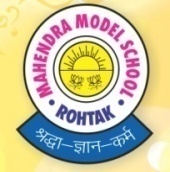 					 Mahendra Model  SchoolClass 5thHolidays’ HomeworkEnglish-1-Write a paragraph on ‘ your  favourite movie'2- Write a story on' the fox and the Grapes'3- Write a letter to your friend congratulating him on his success in the examination.4- Draw a chart on types of noun and give two examples with picture.5- Learn word meanings, book exercise and question answers from textbook of lesson 1, 2 and 3.हिंदी १.अपनी पाठ्य पुस्तक के पाठ 1 से 4 तक के सभी प्रश्न उत्तर याद कीजिए।२.हिंदी व्याकरण पुस्तकालय के लाभ  पर निबंध लिखिए ।३.व्याकरण के  पेज 33 पर वाक्यांश के लिए एक शब्द एक से पचीस अपनी अभ्यास पुस्तिका में लिखिए ।४.चार्ट पेपर पर स्वर और व्यंजन लिखिए ।५.आप ने ग्रीष्म अवकाश की छुट्टियां किस प्रकार बिताई। एक अनुच्छेद लिखिए ।६.हिंदी समाचार पत्र में से 15 दिनों के समाचार लिखिए ।Maths-1-Solve exercise-1.1 question number 1 to 22.2- Write Roman numeral 1 to 50,100,500,1000  on a chart. 3- Write table 2 to 20 (4 times) 4 Do given assignment. Project 1:Holiday time!Use holiday brochures to plan a holiday. Take help from your parents.Fill in these details.Travelling from.                                           _______________________Travelling to.                                                _______________________Time of arrival at the railway station.     _______________________Name of the train.                                      _______________________Departure time.                                          _______________________Arrival time at destination                        _______________________Travel time.                                                  _______________________Cost of journey                                            _______________________Cost of hotel                                                _______________________Total cost in rupees                                    _______________________Project 2:Count the number of students in your class and fill in the blanks.How manyStudents are there in your class?     ____________Boys are there in your class?            ____________Girls are there in your class ?           ____________Write the fraction forThe number of boys                                                                     _________                                                                  The number of boys with their names beginning with 'A'.   _________The number of girls.                                                                     _________The number of girls with their names beginning with 'S'.    _________Students absent today.                                                              _________All the fractions you wrote above are__________(unit/like/unlike) fractions. Can they be improper fractions? Why? Why not?Science-Collect and paste  pictures of herbivorous, carnivorous and omnivorous animals in scrapbook.and also write their names( 5pictures each)Draw the diagram of brain and name the parts of brain on the chart.Or            Draw diagram of stages of germination on the chart.Learn new words  and full exercise of  lesson  1, 2 and 3.S.St.-1- Learn states of India with their capitals.            2- Draw  and  colour  the national flag of India and its neighbouring countries in scrapbook.            3- Learn  first periodic syllabus as mentioned in the school diary. IT:1- Prepare a model on the generation of the computer.2- Make a model of Abacus.3-Revise lesson 1 and 2.4- Solve page number-96, 97and 98 in book.Art-1. Make national festival scene with colours.         2. Write a  poem and draw a picture related to this poem on chart. G. K. – Learn lesson number 1 ,2, 3, 4, 5 and 6Reasoning -1. Revise lesson 1 and 22. Do the given assignment . 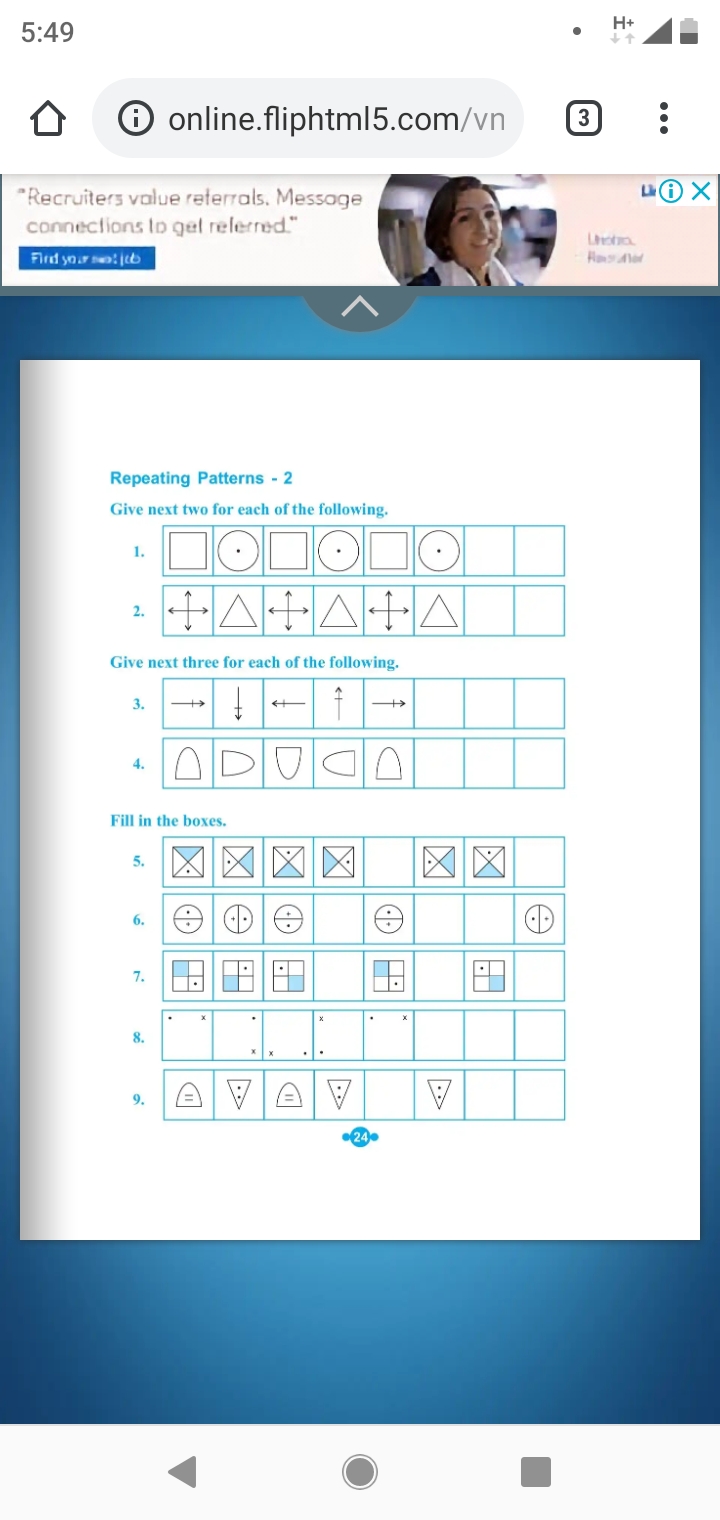 Pick the correct option to complete the series:  B , D , F , H , ______                                 (a) J              (b) K            (c) E           (d) I  AB , DE , GH , JK , _____     (a) NO         (b) LM        (c) MN       (d) PQ  AAB , BBC , CCD , DDE , _____       (a) FFG       (b) FFG       (c) EEF       (d)  EFG  102 , 203 , 304 , 405, ____(a)504        (b) 506       (c) 605      (d) 704  4 , 8 , 12 , 16 ,____20        (b) 21          (c)25        (d) 23  2 , 4 , 8 , 16 , 32 , ___66         (b) 64         (c) 65         (d) 56                 Tick the right choice:      16.   Foot : Shoe  ::  Hand :  ?              (a) Shirt              (b) Vest             (c) Glove               (d) Belt      17.  Tiger : Jungle  ::  Alligator :  ?               (a) Air                (b) Water          (c)Mountains       (d) Snow      18.   Hanger :  Triangle  ::  Bangle  :  ?               (a) Hexagon      (b) Square         (c) Rectangle       (d) Circle                 19. Select the odd one out:                        (i)  Floppy   , CD   ,  Keyboard   ,  Rose            (ii)  Table    ,  Chair    ,   Sofa   ,  Pen           (iii)  AB   ,  BC   ,   CE  ,   DE  ,   EF           (iv)  ABC   , EFG   ,  IJK  ,  MNO   ,  PPR Draw the mirror image of the following words:ORANGECRICKETPIZZAMusic – 1.Learn song  फूलो का तारो का सबका कहना है and ज्योत से ज्योत जगाते चलो  as well as ‘Vande Matram’NOTE :  SCHOOL WILL REMAIN CLOSED FOR SUMMER VACATION FROM  29.05.19  TO  02.07.19 SCHOOL WILL REOPEN ON   03.07.19Note: You can see/ Download from school website : www.mahendramodelschoolrtk.co.in Downloads         	Holidays homework       	Class        Enter   